2019 Freedom Days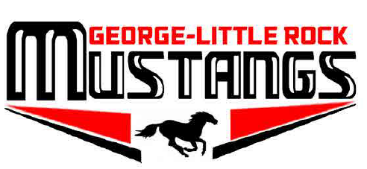 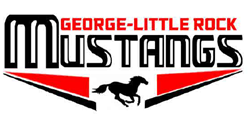 3 on 3 Basketball TournamentDate: Friday, July 5 and Saturday, July 6, 2019			Location: George-Little Rock HS GymMen’s/Boy’s Divisions:	4th and 5th Grade Division	6th and 7th Grade Division	8th and 9th Grade Division	10th-12th Grade Division	College/Adult DivisionWomen’s/Girl’s Divisions:	4th and 5th Grade Division	6th and 7th Grade Division	8th and 9th Grade Division	10th-12th Grade Division	College/Adult DivisionThe 4th/5th and 6th/7th Grade Divisions will us a women’s ball and all other divisions will use a men’s ball.All women’s/girl’s divisions will use a women’s ballYour team may play up a division if you would like, but you are not allowed to have any individuals on your team play down a division.Cost: $60 per team (teams can include up to 5 players) – prizes will be awarded to 1st and 2nd place teams in each division. If form is turned in after June 24, the cost will be $75.Rules and Information: This will be a double elimination tournament. After you register for the 3 on 3 tournament and turn in your information below, there will be information sent to the team captain via email containing the schedule and rules. It is their responsibility to let the rest of their team know the time they play, what the rules are, and to make sure they get their liability forms filled out when they check-in Friday before they play.Contact Information: If you have any questions, feel free to contact Mr. Glanzer at 712-475-3311. You can also contact through email at tglanzer@george-littlerock.org. Please detach bottom form with payment and return to Mr. Glanzer at 500 E. Indiana Ave., George, IA 51237 by Monday, June 24 if interested. Checks should be made to GLR Activities.-------------------------------------------------------------------------------------------------------------------------------------------------------------Team Name: _____________________________Team Members:_________________________________	Grade will complete in spring of 2019: ______________________________________________________	Grade will complete in spring of 2019: ______________________________________________________	Grade will complete in spring of 2019: ______________________________________________________	Grade will complete in spring of 2019: ______________________________________________________	Grade will complete in spring of 2019: _____________________Team Captain: ____________________________	Team Captain’s Phone Number: __________________________Team Captain’s Email Address: _________________________________________________________________________